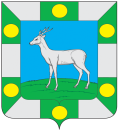 Администрация сельского поселенияСпиридоновка  муниципального  района ВолжскийСамарской областиПОСТАНОВЛЕНИЕот «30»  декабря  2020 г.                                                                                   № 96    О внесении изменений в постановление Администрации сельского поселения Спиридоновка  муниципального района Волжский Самарской области от 31.10.2019 № 89 «О создании общественного совета при главе сельского поселения Спиридоновка»В соответствии с Федеральным законом от 06.10.2003 года  № 131– ФЗ «Об общих принципах организации местного самоуправления в Российской Федерации», руководствуясь Уставом сельского поселения  Спиридоновка муниципального района Волжский Самарской области, в целях повышения взаимодействия общества и власти для решения вопросов экономического, социального и культурного развития сельского поселения Спиридоновка  муниципального района Волжский Самарской области и учёта потребностей и интересов граждан, их прав на участие в деятельности местного самоуправления, Администрация сельского поселения Спиридоновка муниципального района Волжский Самарской области ПОСТАНОВЛЯЕТ: 1. Внести в постановление Администрации сельского поселения Спиридоновка муниципального района Волжский Самарской области от 31.10.2019 № 89 «О создании общественного совета  при главе сельского поселения Спиридоновка» (далее-Постановление) следующие изменения: 1.1.Приложение 2 к Постановлению изложить в новой редакции согласно приложению к настоящему постановлению. 2. Опубликовать настоящее постановление в газете «Новости Спиридоновки» и на официальном сайте администрации сельского поселения Спиридоновка.3. Настоящее постановление вступает в силу со дня его официального опубликования.Глава  сельского поселения Спиридоновка                                                               Н.П.Андреев   Приложение                              к постановлению Администрации                             сельского поселения Спиридоновкамуниципального района Волжский Самарской области                                 от 30.12.2020 №  96Приложение  2к постановлению Администрации сельского поселения Спиридоновка от «31» октября 2019г.  № 89СОСТАВОБЩЕСТВЕННОГО СОВЕТА ПРИ ГЛАВЕ СЕЛЬСКОГО ПОСЕЛЕНИЯ СПИРИДОНОВКА (по согласованию)№ п/пФамилия Имя ОтчествоМесто работы, должность Конюшина Светлана Владимировна,(председатель ОС)  ГБОУ ООШ  им.  Героя Советского Союза М.А. Веселова с. Спиридоновка,    заведующий хозяйством Корнеев Михаил Владимирович,       (заместитель ОС) Администрация сельского поселения Спиридоновка, заместитель  Главы поселения Куркина Татьяна Викторовна, (секретарь)Председатель Собрания представителей сельского поселения Спиридоновка, директор СДК Биктимирова Оксана ГавриловнаГБОУ ООШ  им.  Героя Советского Союза М.А. Веселова с. Спиридоновка, директорГалиулина Сария ЗагитовнаММУ ЦРБ Волжского р-на отделение ВОИ   с. п. Спиридоновка врач общей практики (семейный врач) Савельева Александра СтепановнаПредседатель общественного объединения «Женсовет»,  библиотекарь Арбузов Александр Валентинович  ФГБУ «ЦЖКУ» МО РФ по ЦВО жилищно-коммунальная служба № 1  производственный участок 1\2   мастер, депутат Собрания представителей с.п. Спиридоновка Юсупова Алена  Николаевна  АНО «Центр социального обслуживания населения Поволжского округа», социальный работник, депутат Собрания представителей с.п. СпиридоновкаТумаев Павел НиколаевичМУП «Юбилейный» сельского поселения Черноречье м.р.Волжский Самарской области, директор 10. Власова Светлана  Владимировна  ООО «Коммунальные системы» , генеральный директор11.Харченко Дмитрий АлександровичУчастковый уполномоченный полиции О МВД России по Волжскому району 